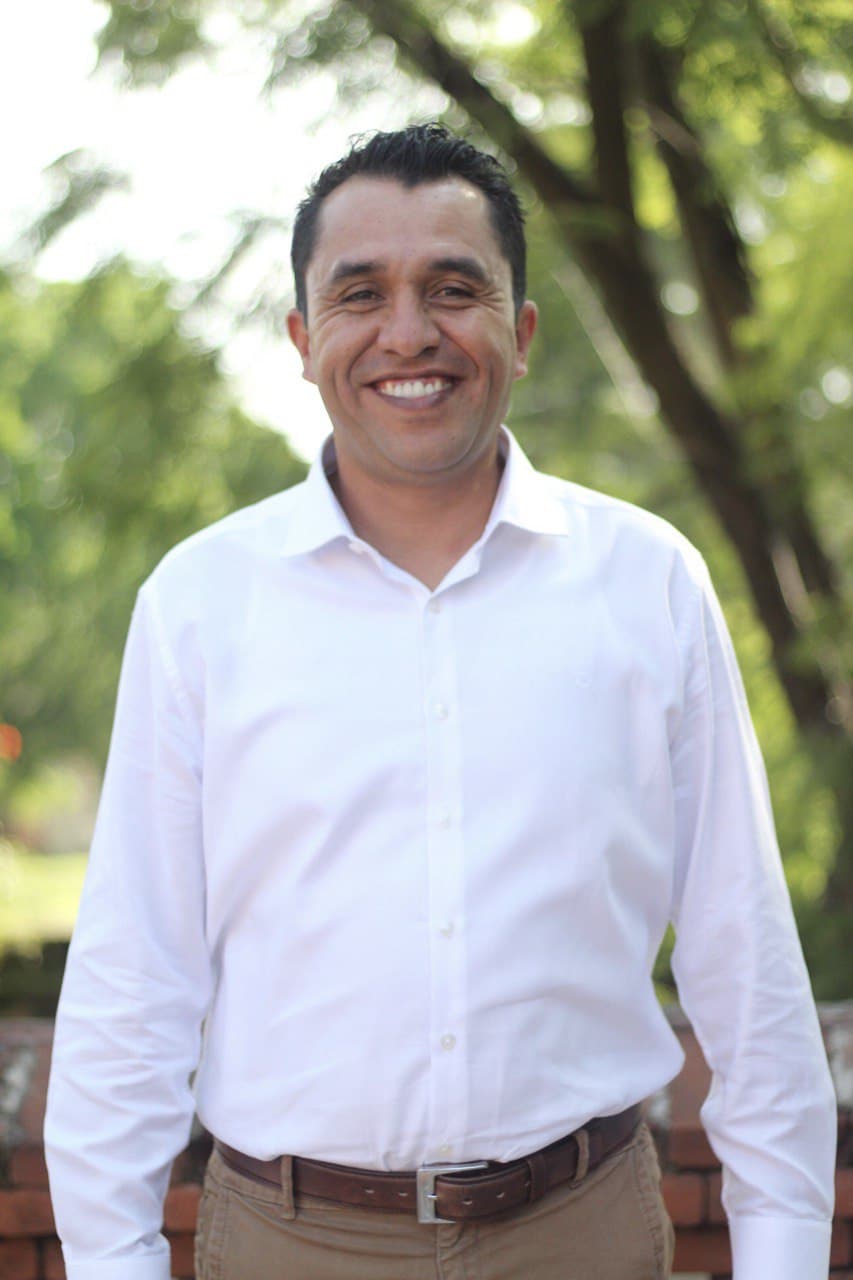 Adrián Alejandro Flores VélezRegidor Municipal de El Salto, Jalisco INFORME TRIMESTRALOCTUBRE, NOVIEMBRE y DICIEMBRE 2022Comisiones ediliciasTengo el distinguido honor de presidir:Comisión de calles y calzadasComisión de ornatoFormo parte como vocal las siguientes comisiones:Comisión de alumbrado públicoComisión de celebraciones tradicionales y espectáculosComisión de ciencia y tecnologíaComisión de derechos humanosComisión de igualdad sustantiva y géneroComisión de espectáculos públicosComisión de fomento agropecuario, forestal y acuícolaComisión de medio ambiente y ecologíaComisión de participación ciudadana y vecinalComisión de rastros y servicios complementariosComisión de reclusoriosSesiones de Comisión ediliciaAsistencias a las sesiones del pleno:Comisión de ornatoComisión de ornato21 de diciembre de 2022Sesión ordinaria 30 de noviembre de 2022Sesión ordinaria28 de octubre de 2022Sesión ordinariaComisión de calles y calzadasComisión de calles y calzadas21 de diciembre de 2022Sesión ordinaria 30 de noviembre de 2022Sesión ordinaria28 de octubre de 2022Sesión ordinariaTipo de sesión31 de Octubre de 202230 de Noviembre de 2022 DiciembreOrdinaria111Extra ordinaria Sesión solemne1